MATERIAL GRÁFICO Cards Promocionais: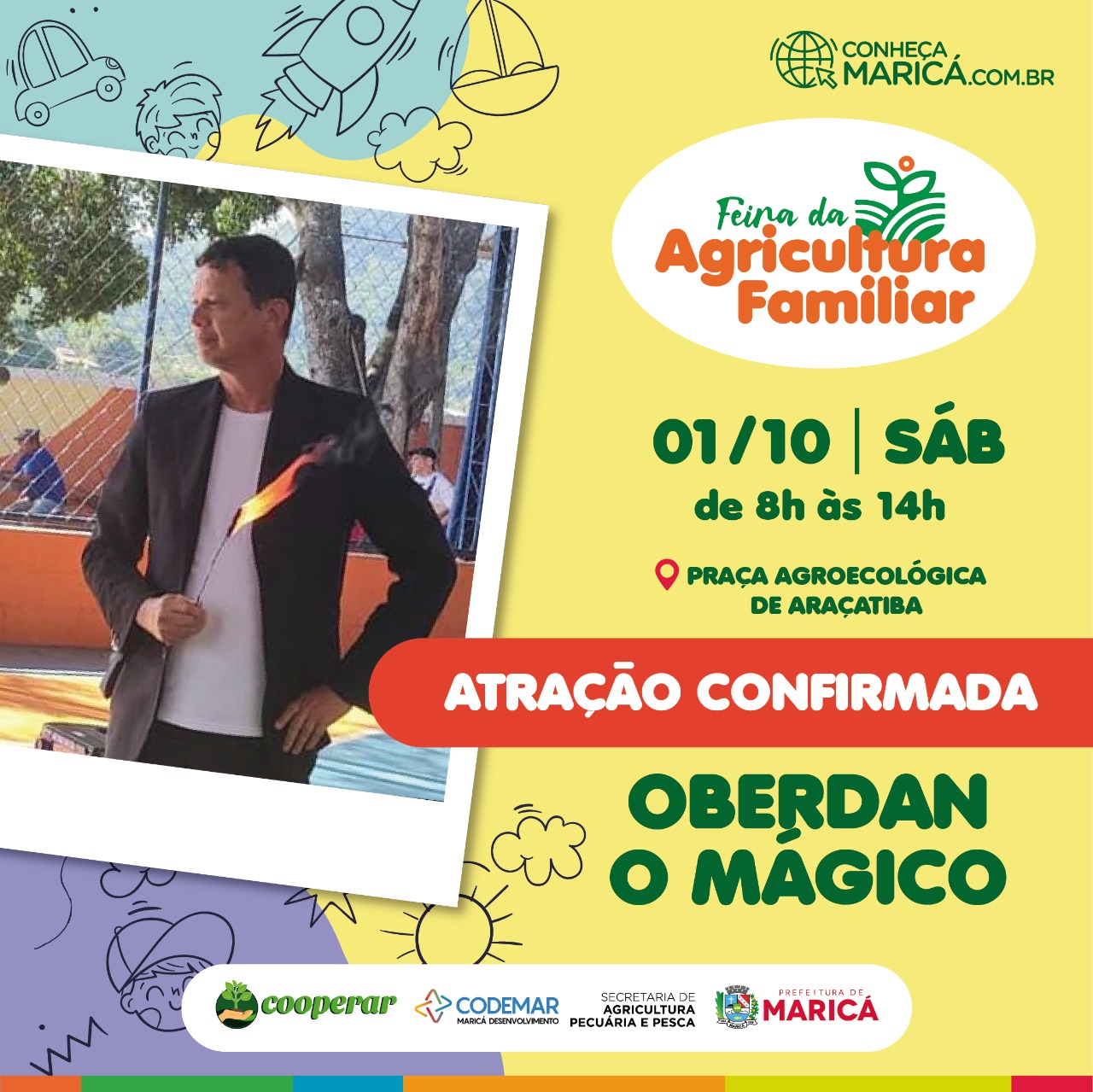 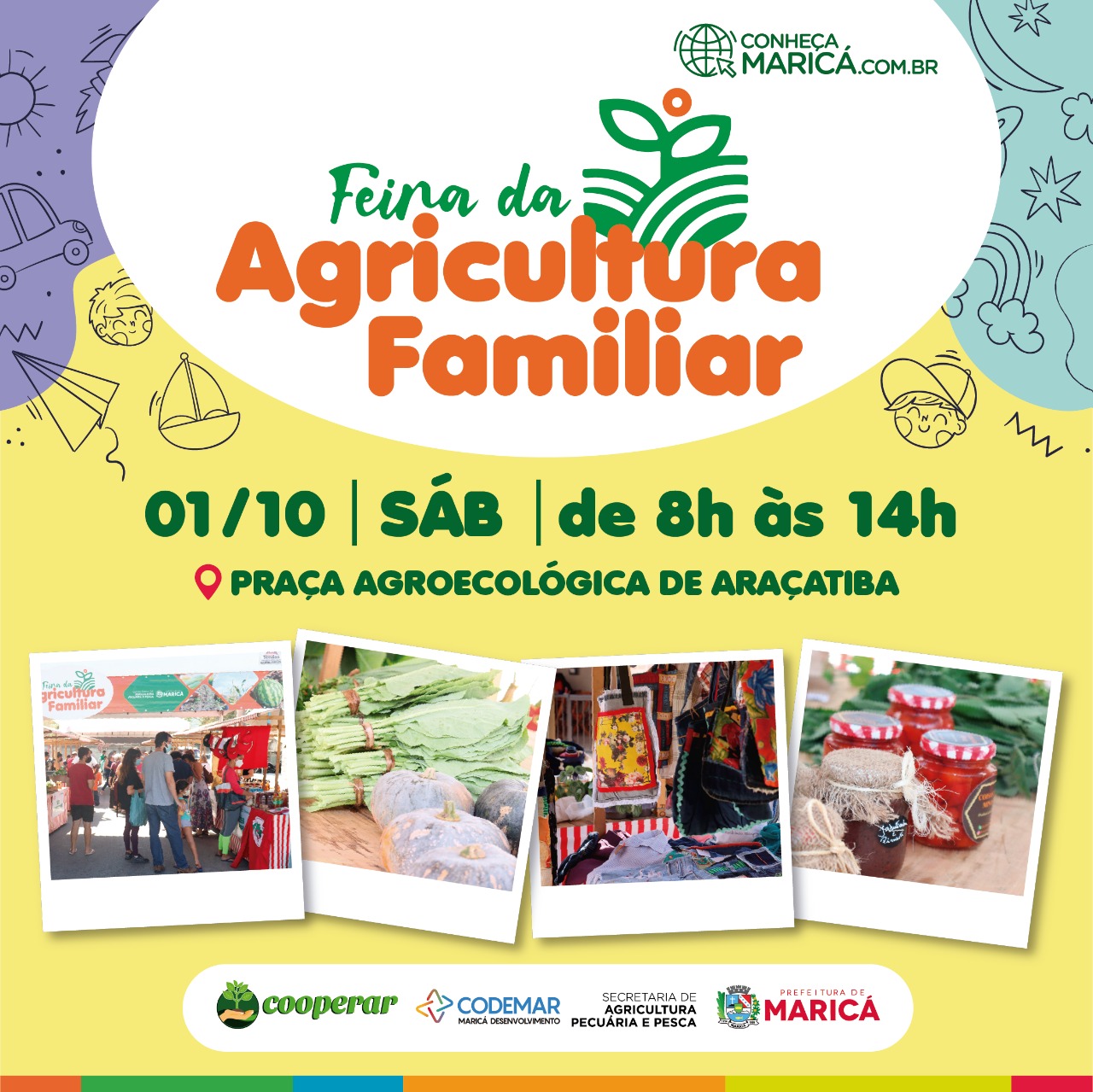 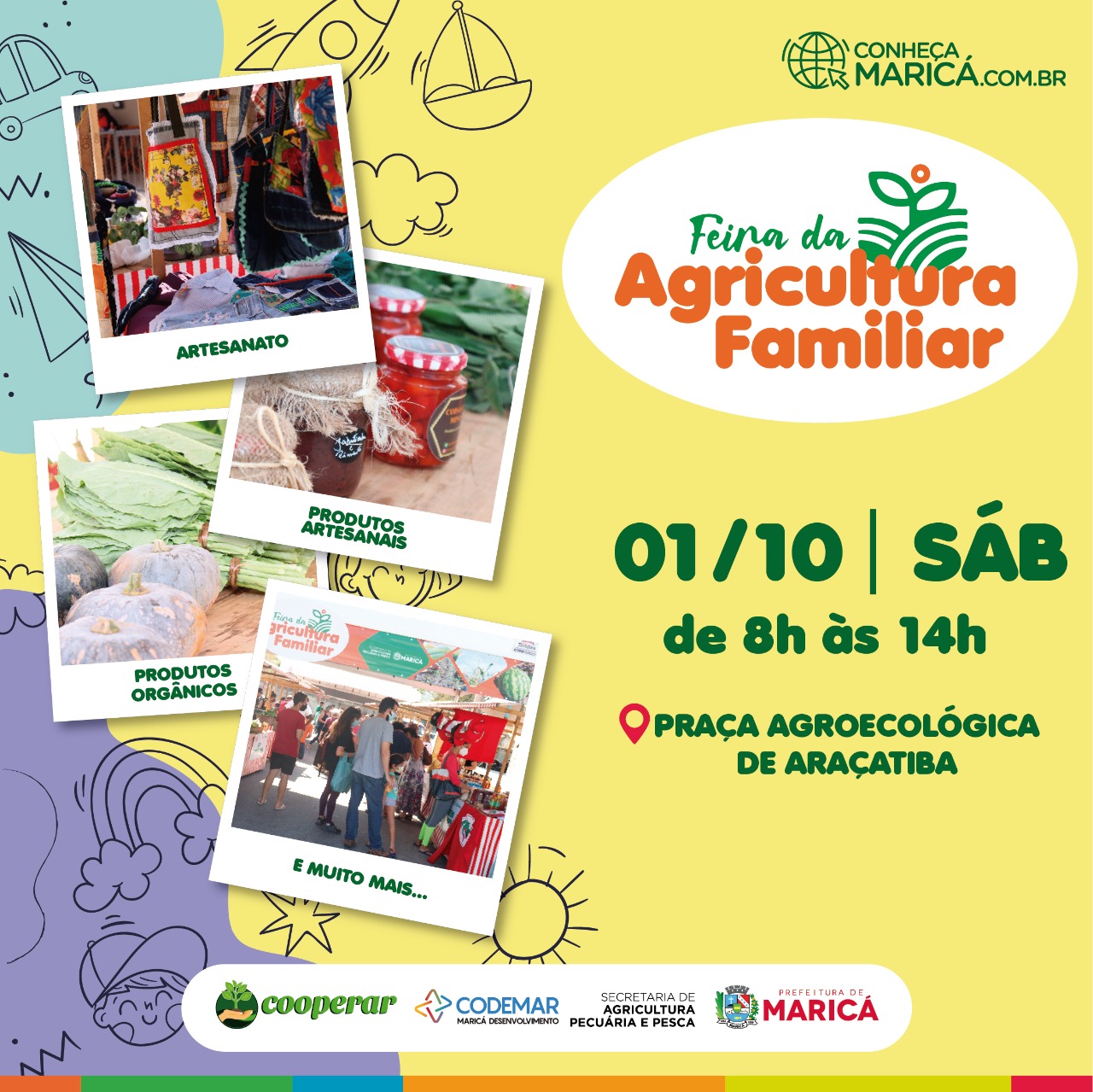 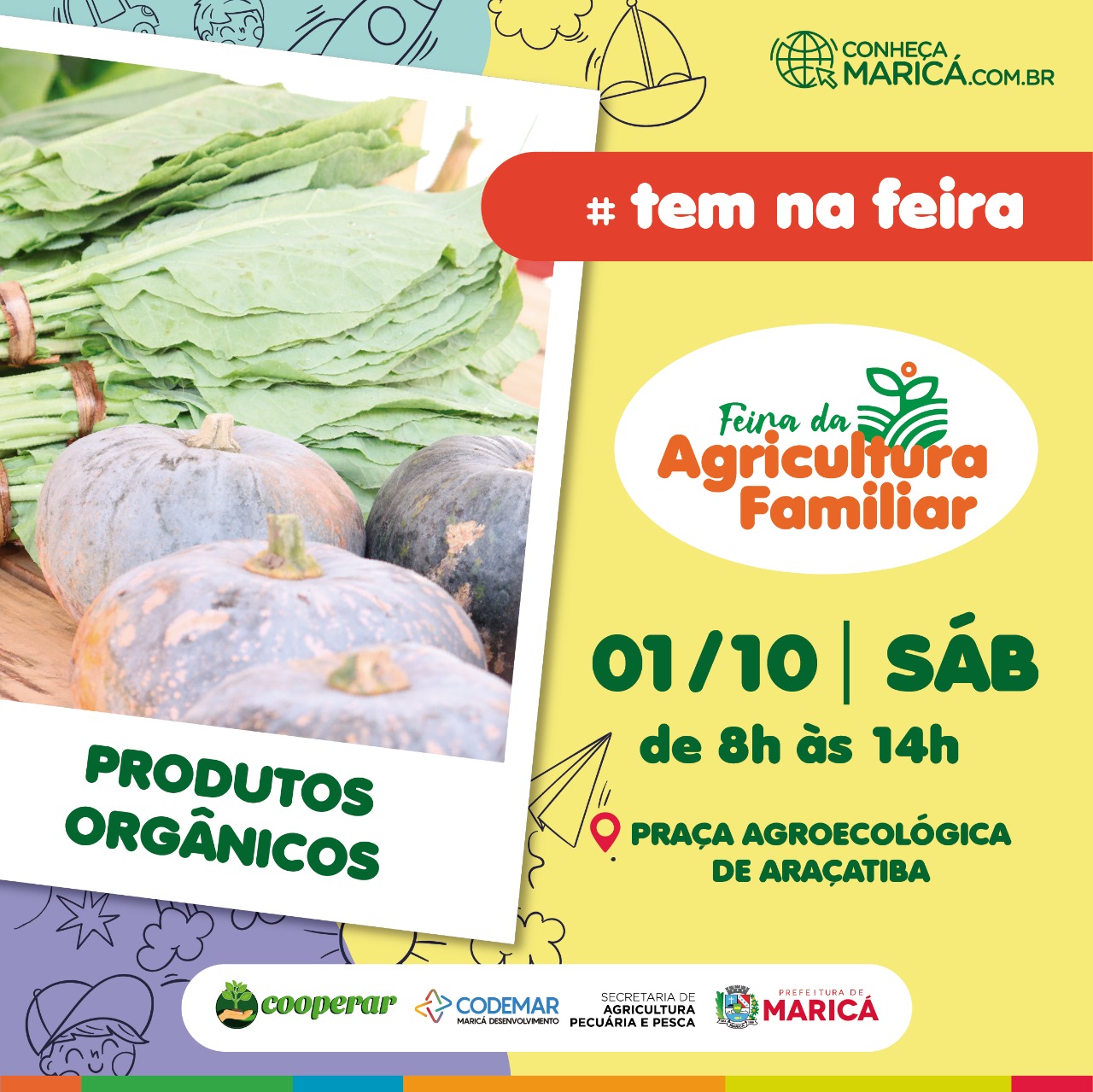 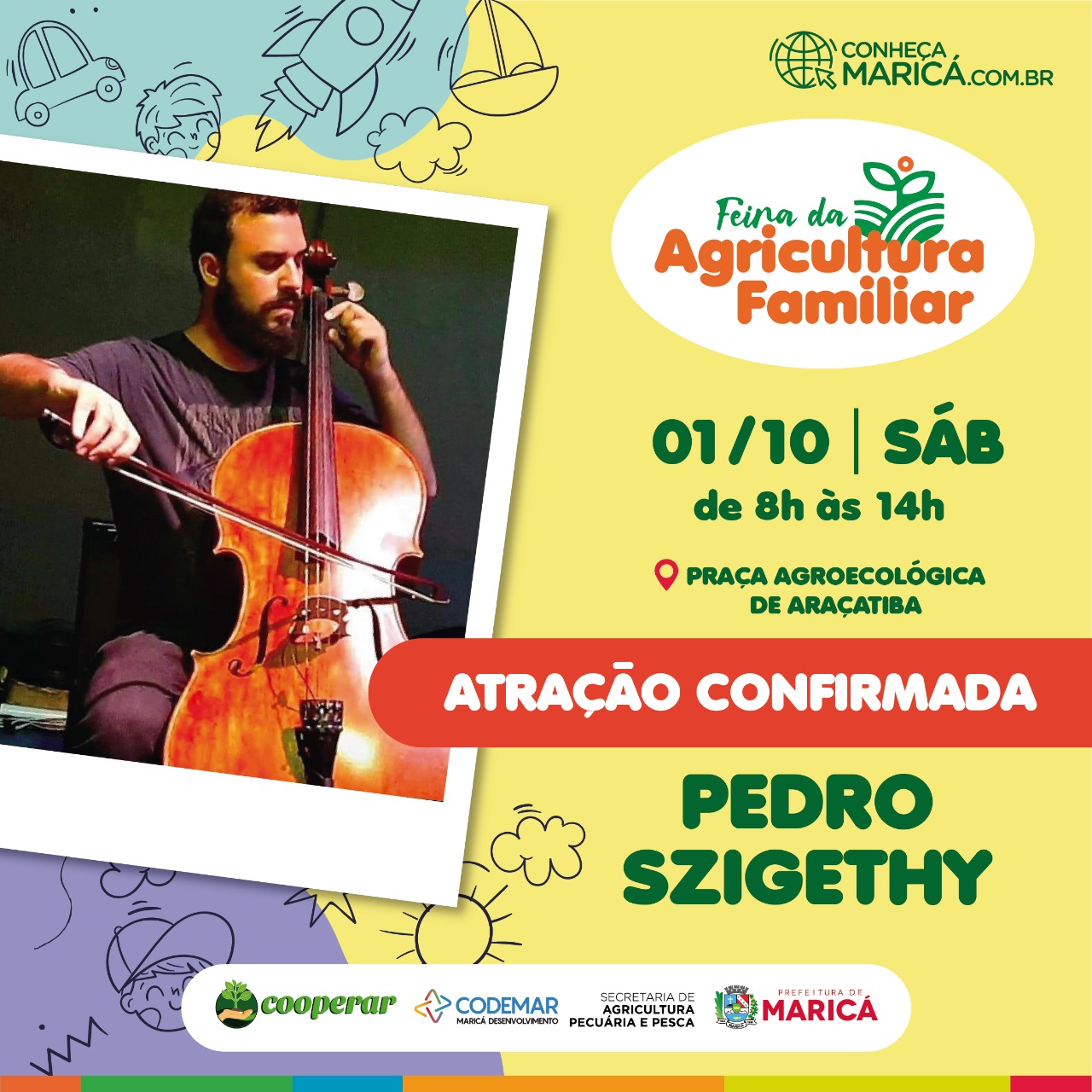 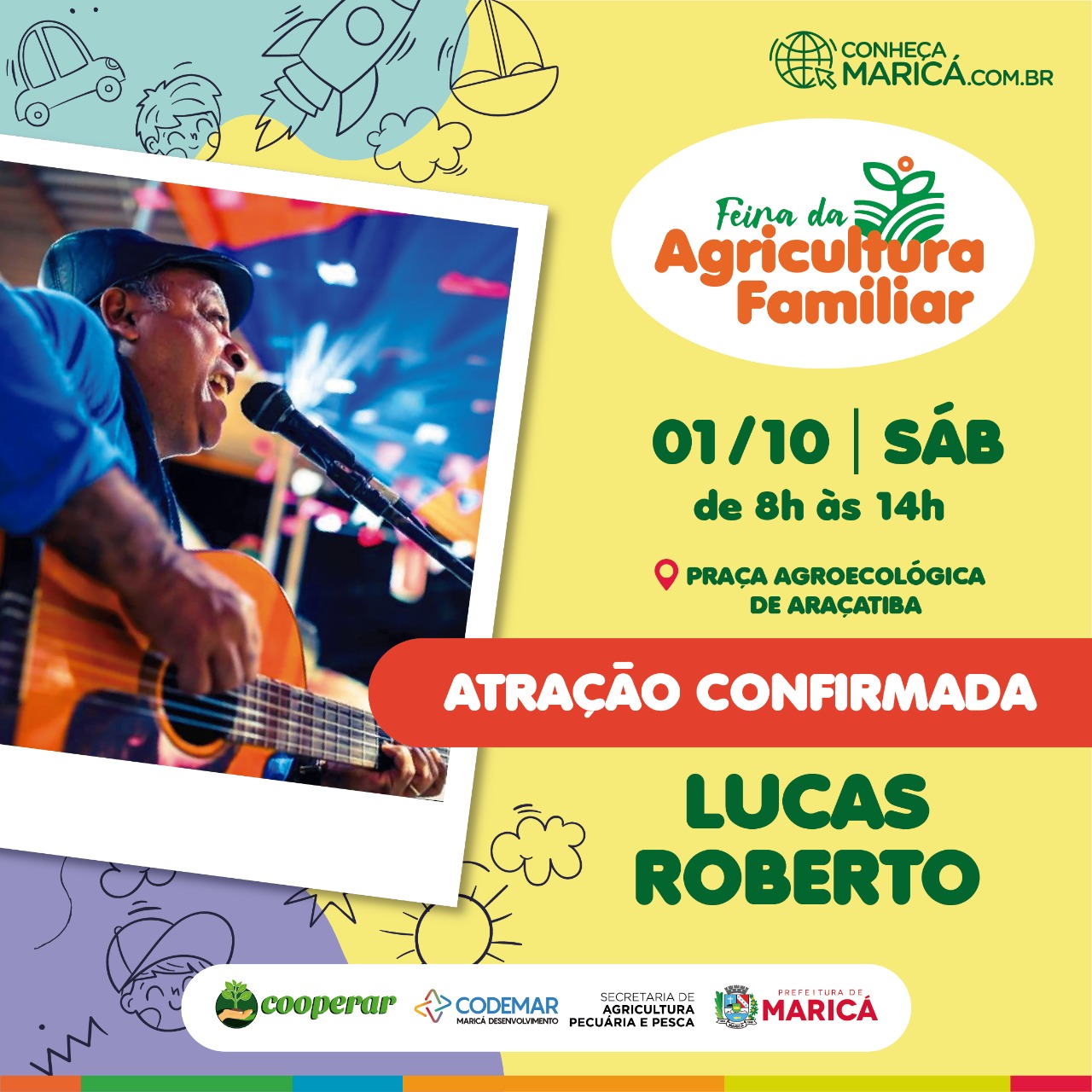 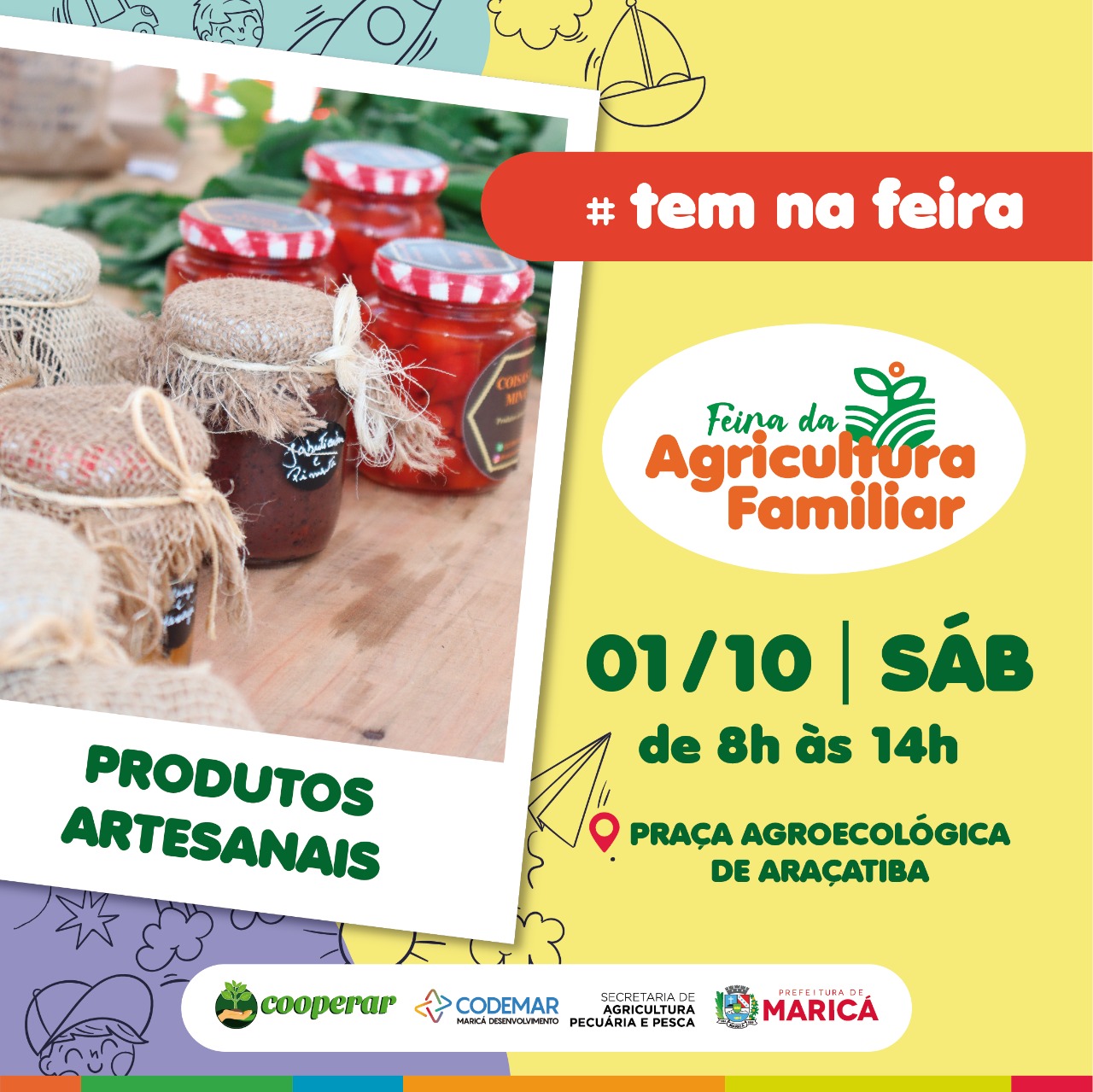 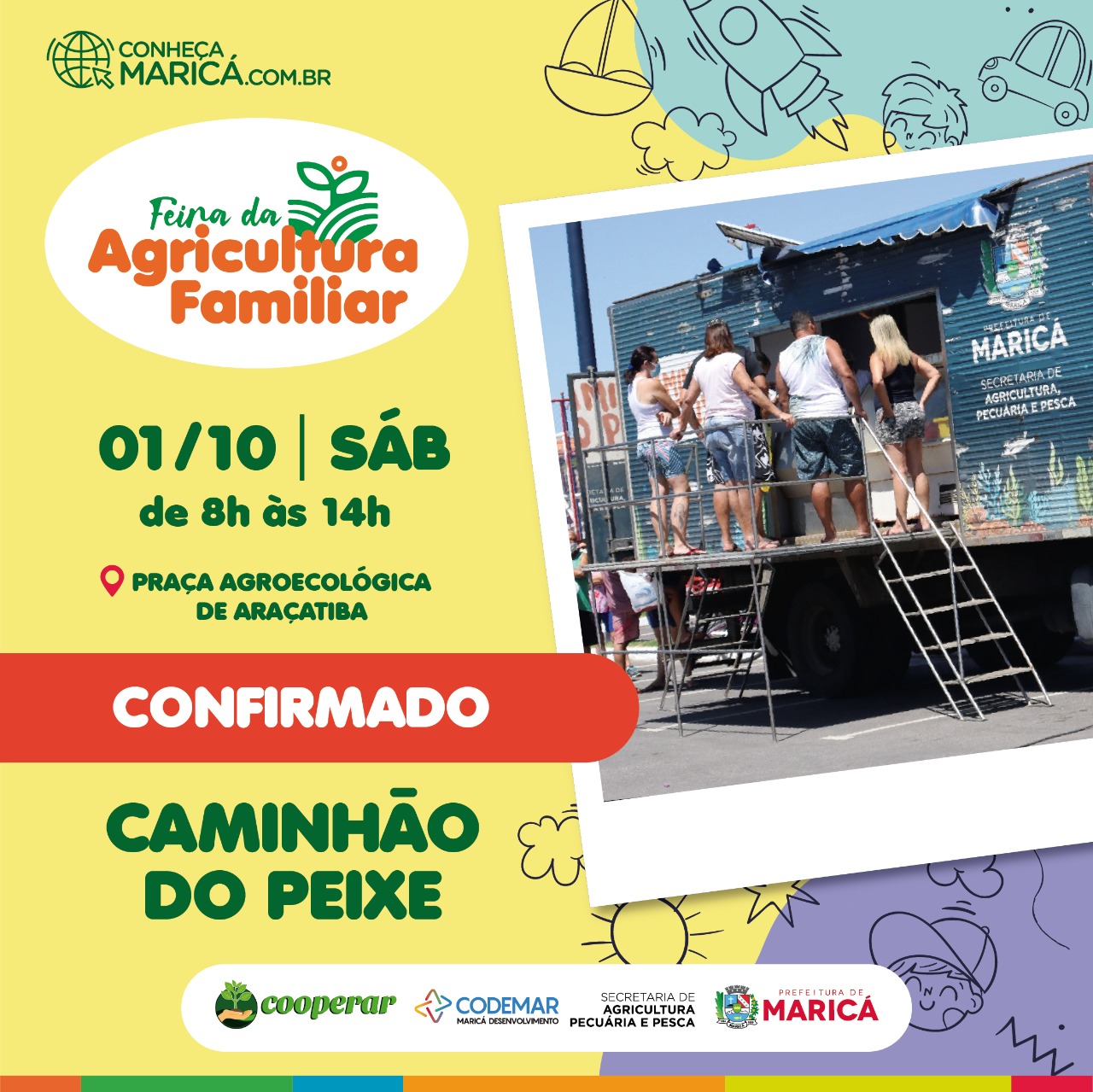 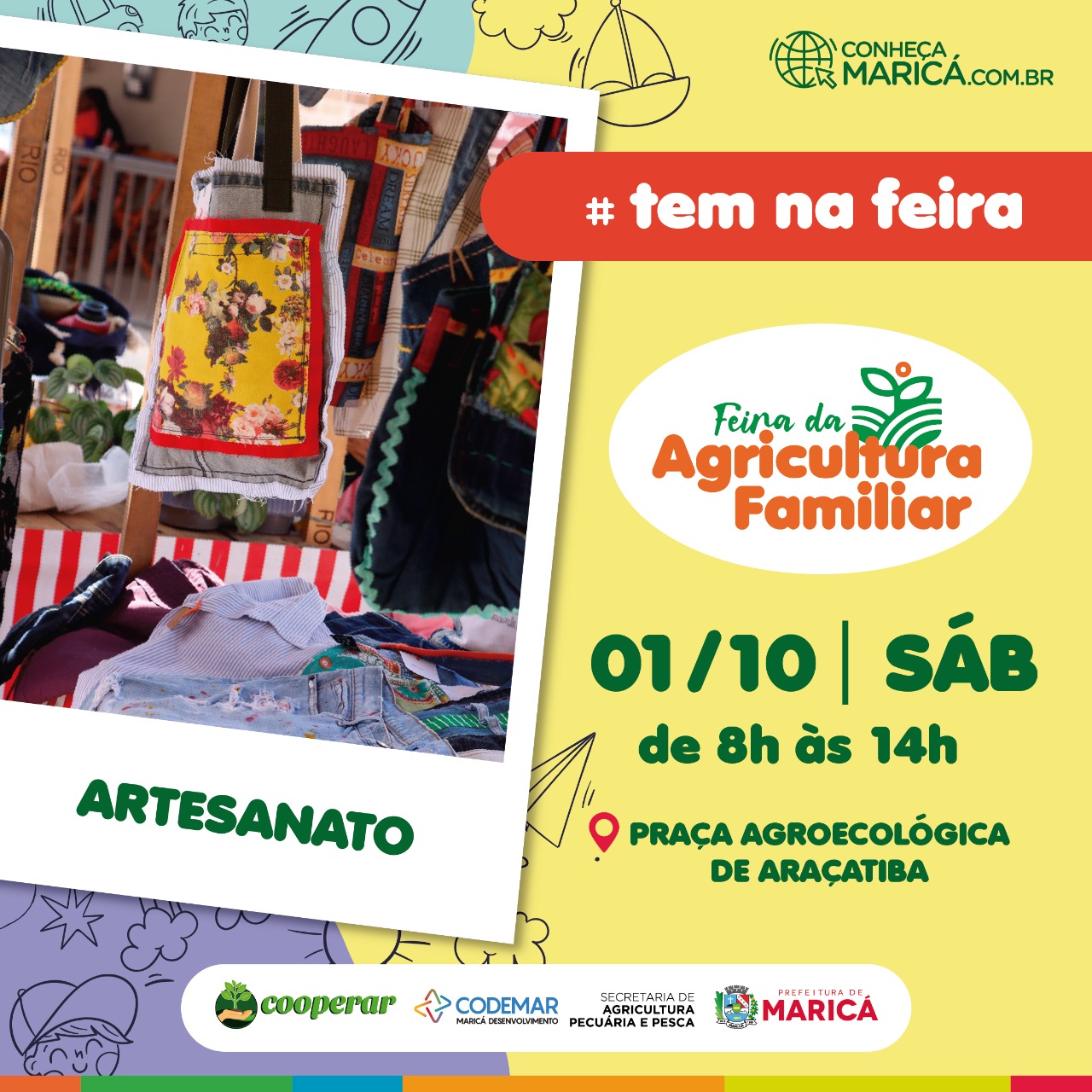 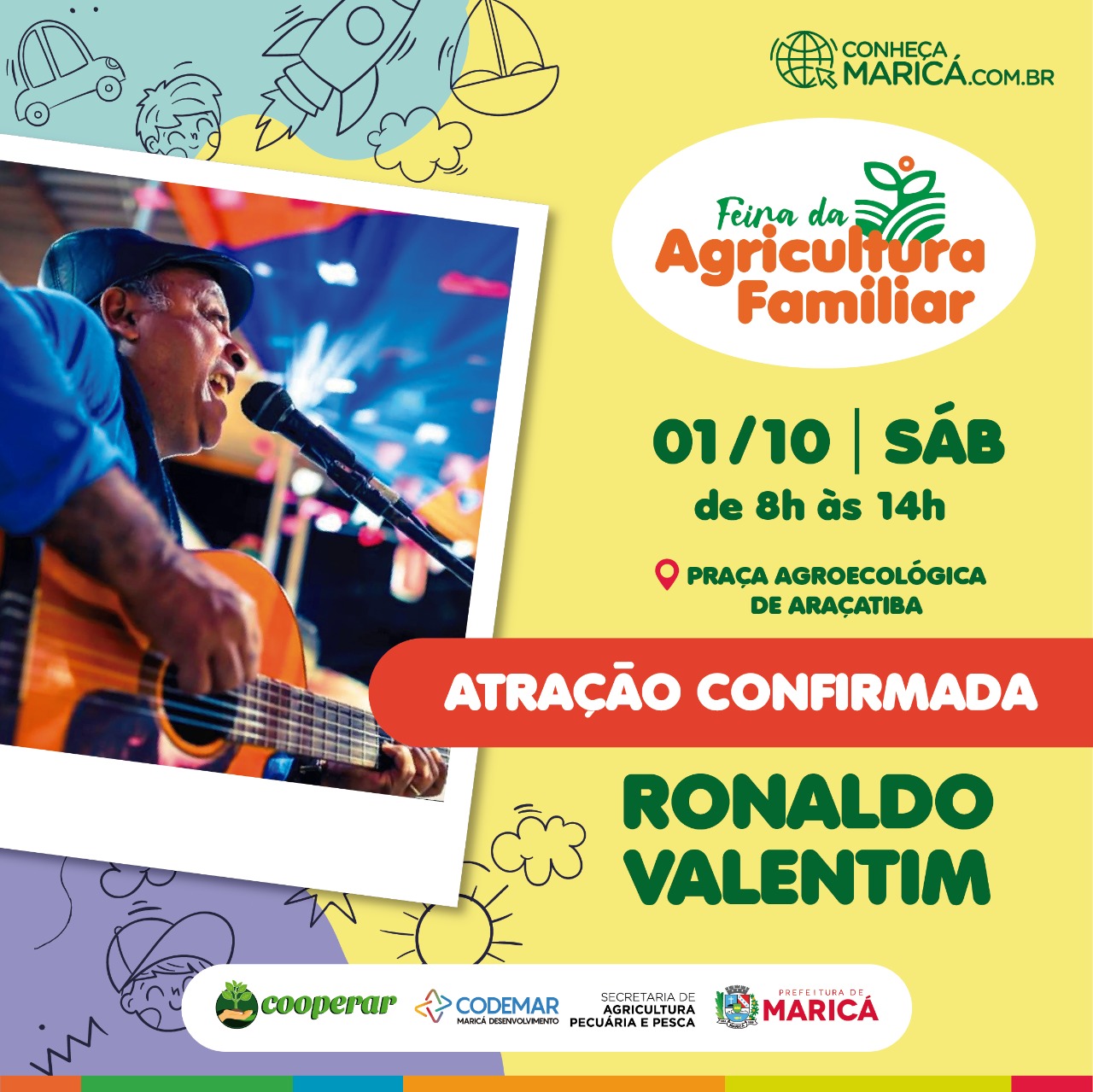 